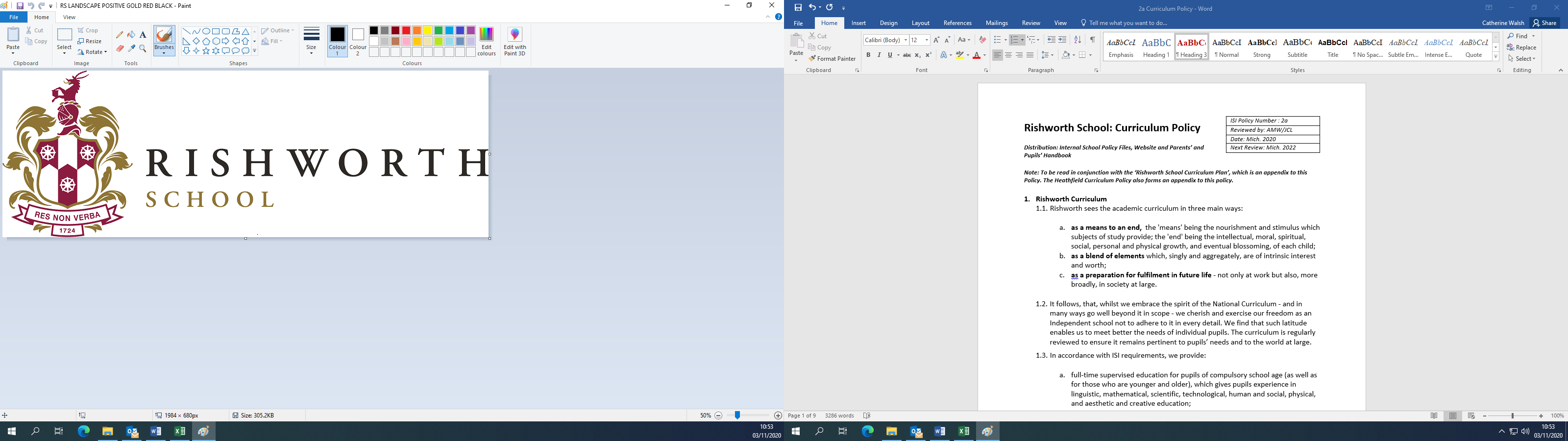 BOARDING POLICY Distribution: (in summarised form) to parents and prospective parents via School Prospectus, Boarding Handbook and website. Available to Teaching Staff via same, and Internal School Policy FilesNote: to be read in conjunction with the whole school Safeguarding Policy and the Statement of Purpose and Aim. Through boarding, we aim to give the young people in our care the very best of opportunities to become well-balanced, responsible adults who are willing to contribute to society at large and, in so doing, to enrich their own life and that of others.To some extent, all forms of schooling have this as a goal.  However, we believe that living in a boarding community, with the continuity in relationships it provides and the direct experience of diverse cultures and people it offers, constitutes an education that reaches into a young person’s core in a particularly deep and lasting way.Specifically, we seek to provide:a balance between privacy and sharing, and between freedom and guidance, as appropriate to the age and particular needs of the individuala blend of people, practices, provisions, and places where students can thrive, feeling properly “at home”, happy, cared for, healthy and securea flexible and convenient system for pupils and parents to remain properly in touch an exceptional breadth of experiences and activitiesa stable environment that offers a clear but supple structure of support, promoting:both the value of learning and the growth of the person as a wholea spirit of community and a sense of belonginga respect for the rights, cultures and beliefs of others as well as for the material fabric of both House and Schoolthe ability to live harmoniously and considerately with others, and to be organised and orderly in one’s daily lifea readiness to assume, and the capacity to discharge, appropriate responsibilitiesa high level of self-discipline and self-reliance coupled with a will to participate, co-operate, help and careThis policy should be read in conjunction with the Statement of Purpose and Aims.ISI Policy Number : 8aReviewed by: AJT / JMSDate:  Lent 2019Next Review: Lent 2021